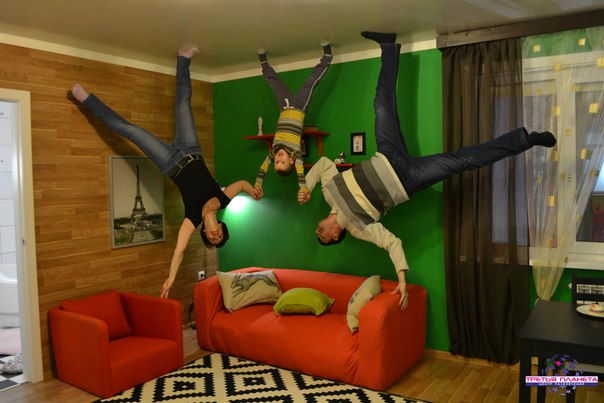               Семья Маликова АльбертаМаликов Альберт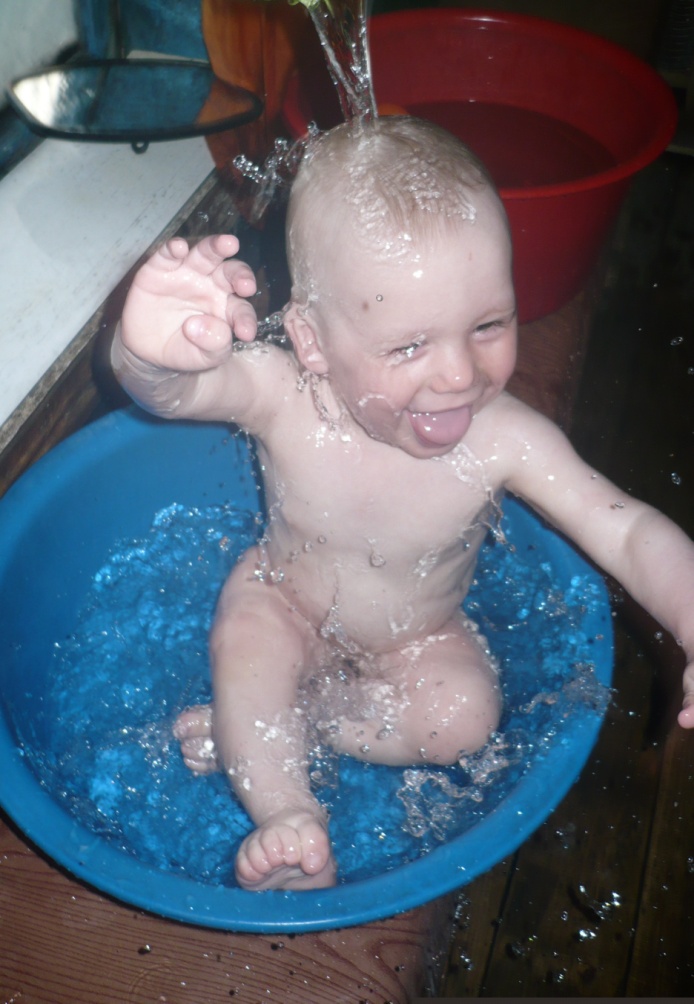 С самого раннего возраста очень любит купаться, почти как у Чуковского: и в бане, и в ванне, в ушате, в корыте, и в море, и в озере, в реке и бассейне.Соль – Илецкое  озеро «Развал» уникальное. Там  так много соли, что её на берегу можно копать лопаткой. А в самом озере лежать как на диване или ходить, не опускаясь. Очень полезные процедуры для укрепления здоровья: плавать в нем, да и просто дышать «солёным» воздухом!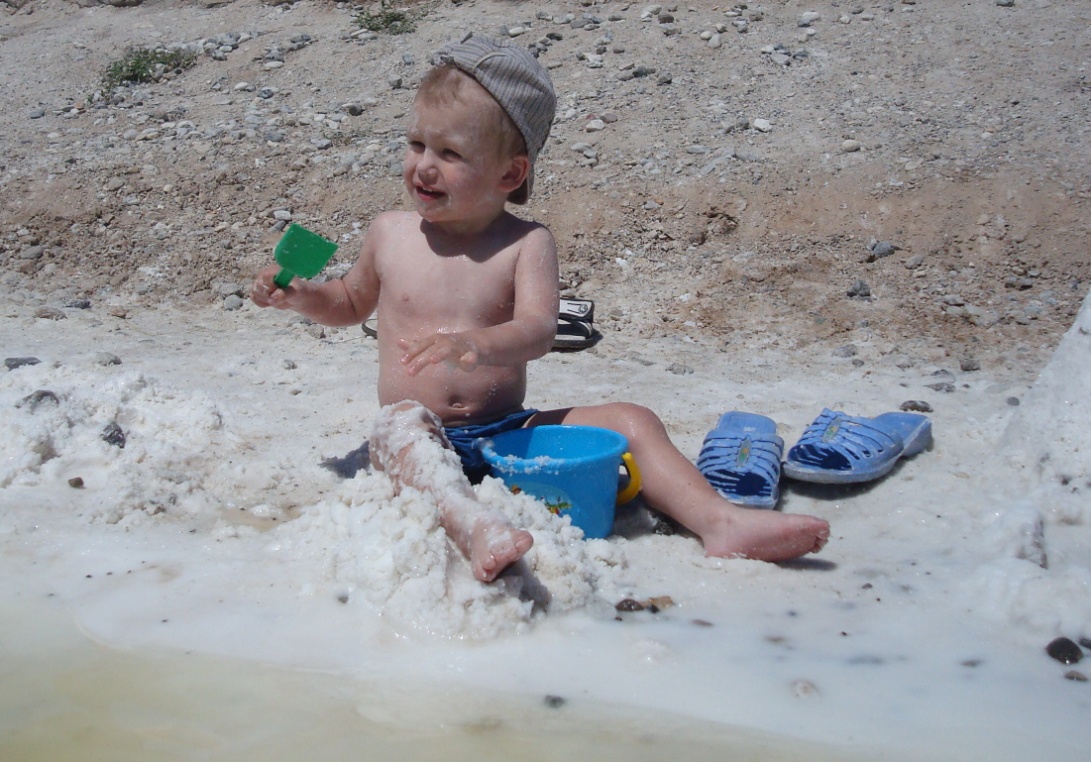 Поездки на море – это не только очень интересно, но и полезно для здоровья!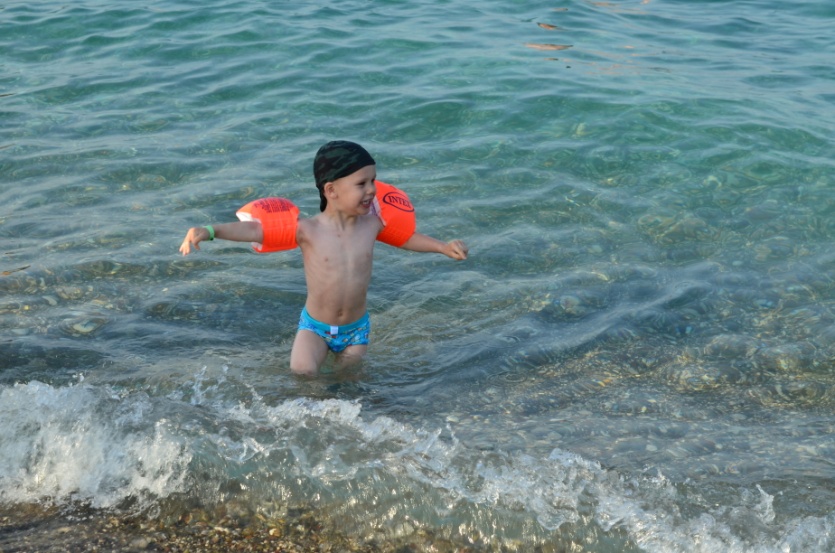  И Средиземное, и Красное море с очень теплой и приятной водичкой!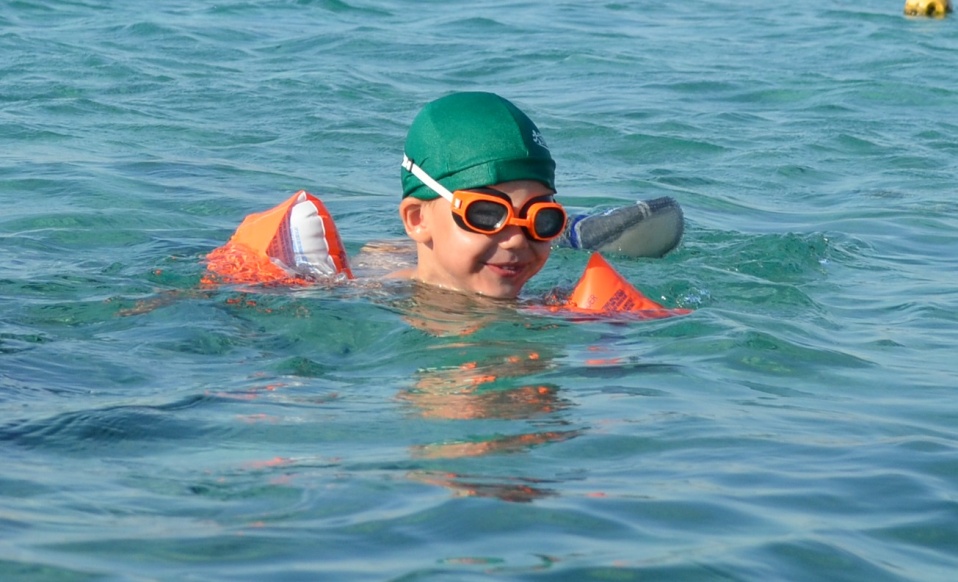 А еще этот ребенок 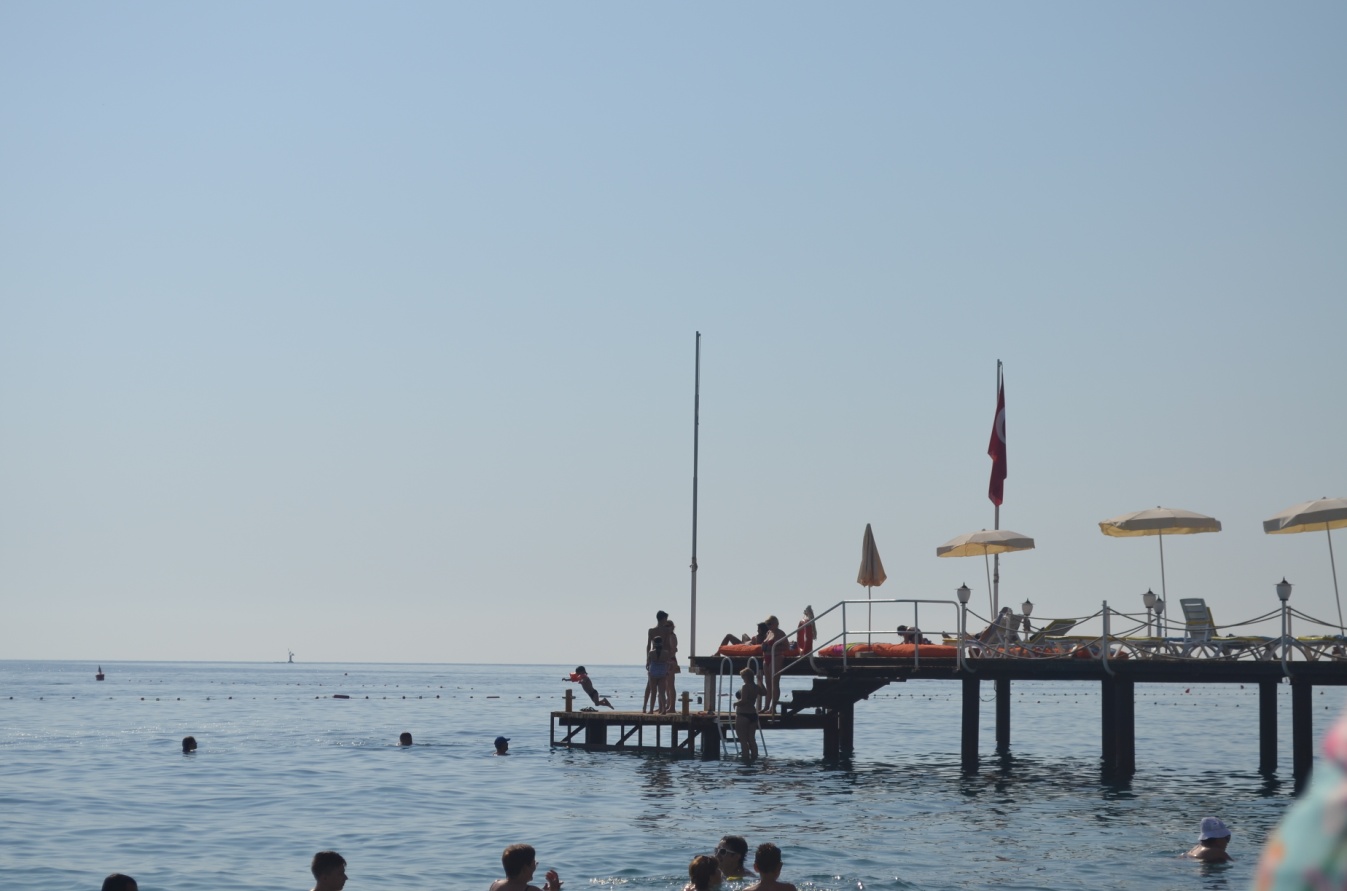   ничего не боится!     Прыжок с пирса не каждый взрослый осилит!!!И даже когда нельзя купаться, можно получить море удовольствия от воды: 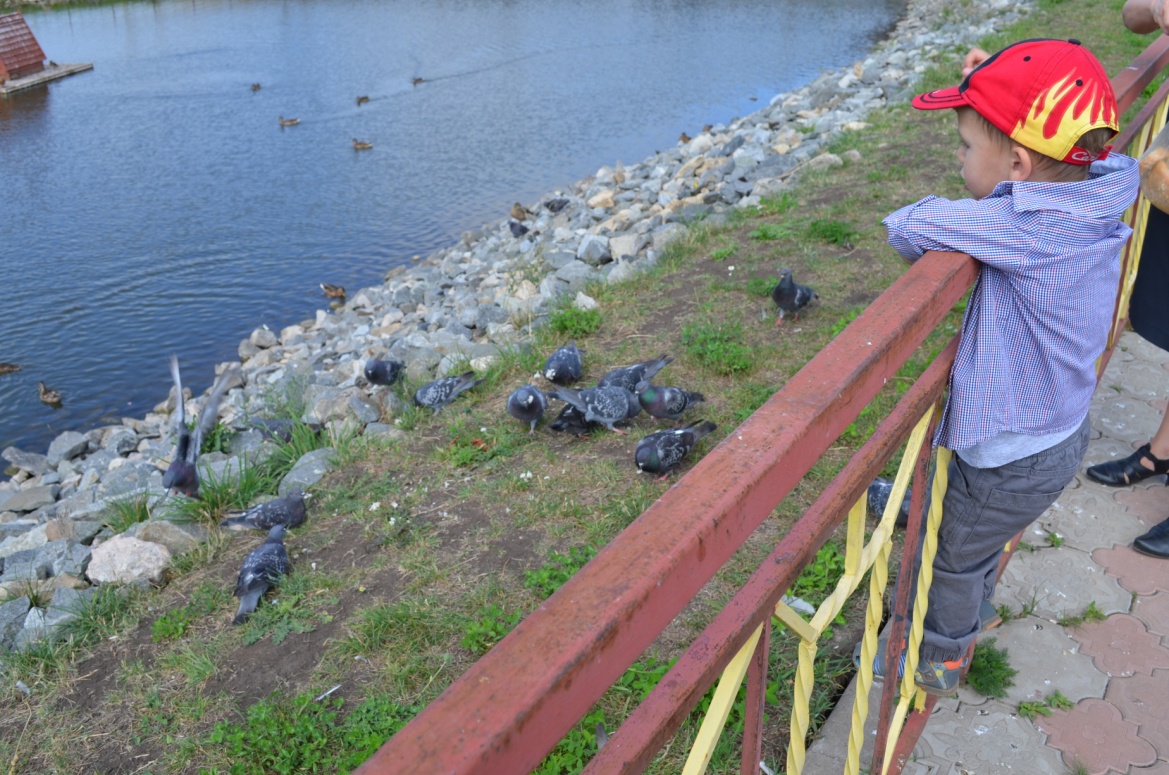 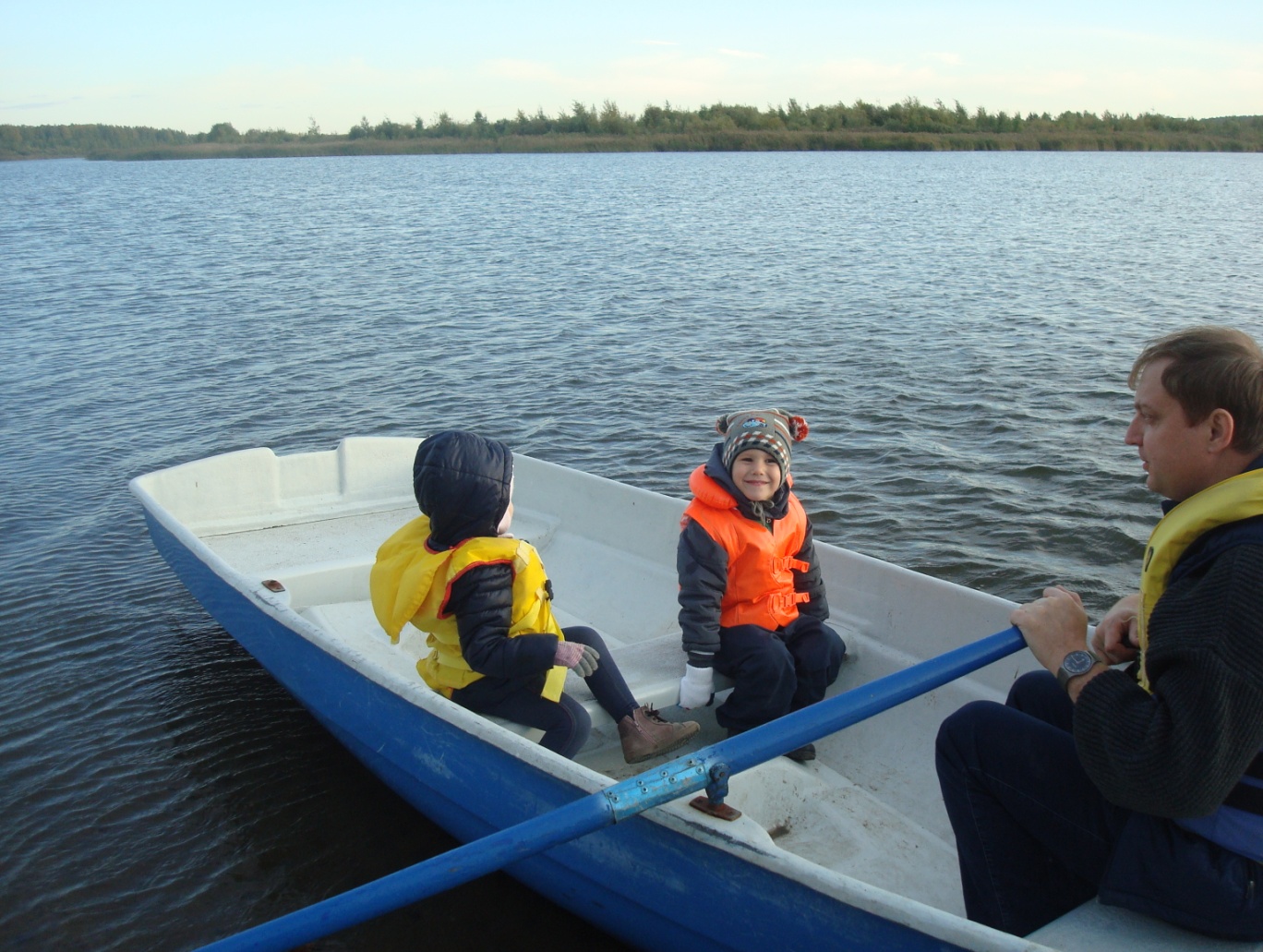       покататься на лодке, или покормить уток! И в Башкирии, и в 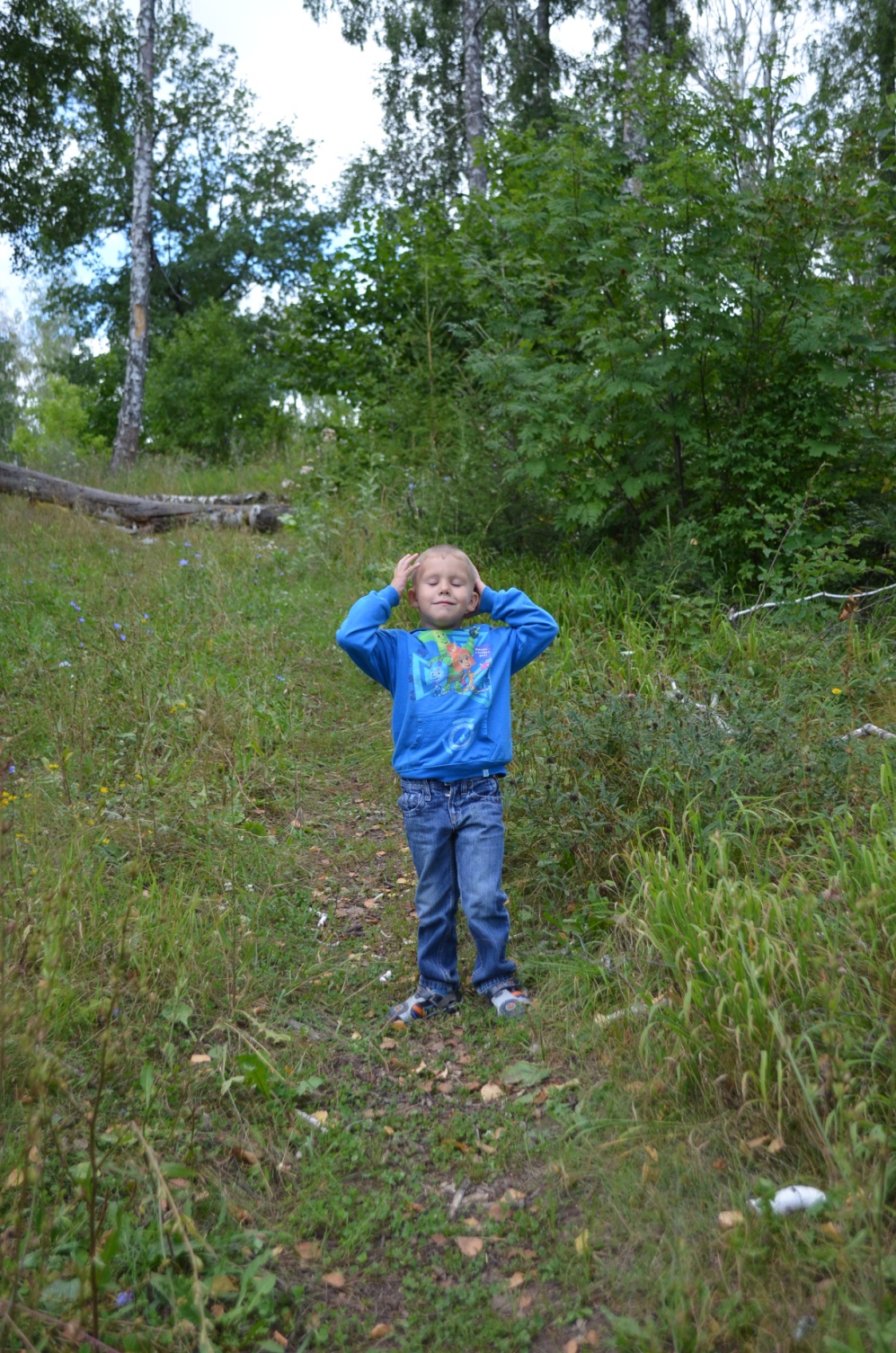 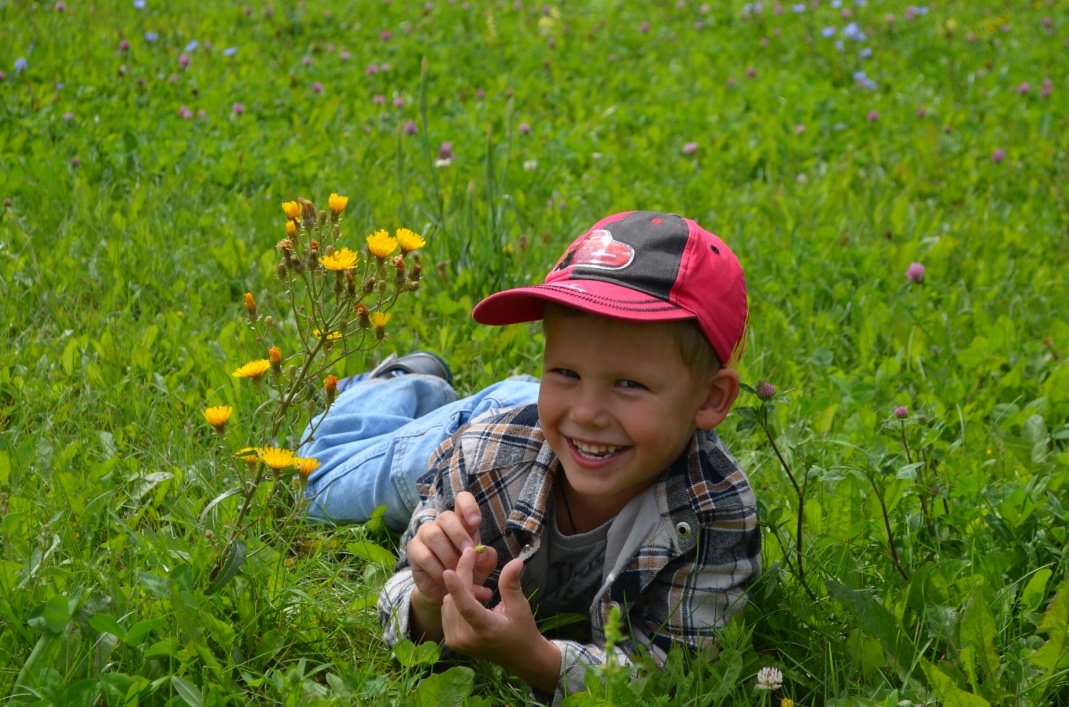 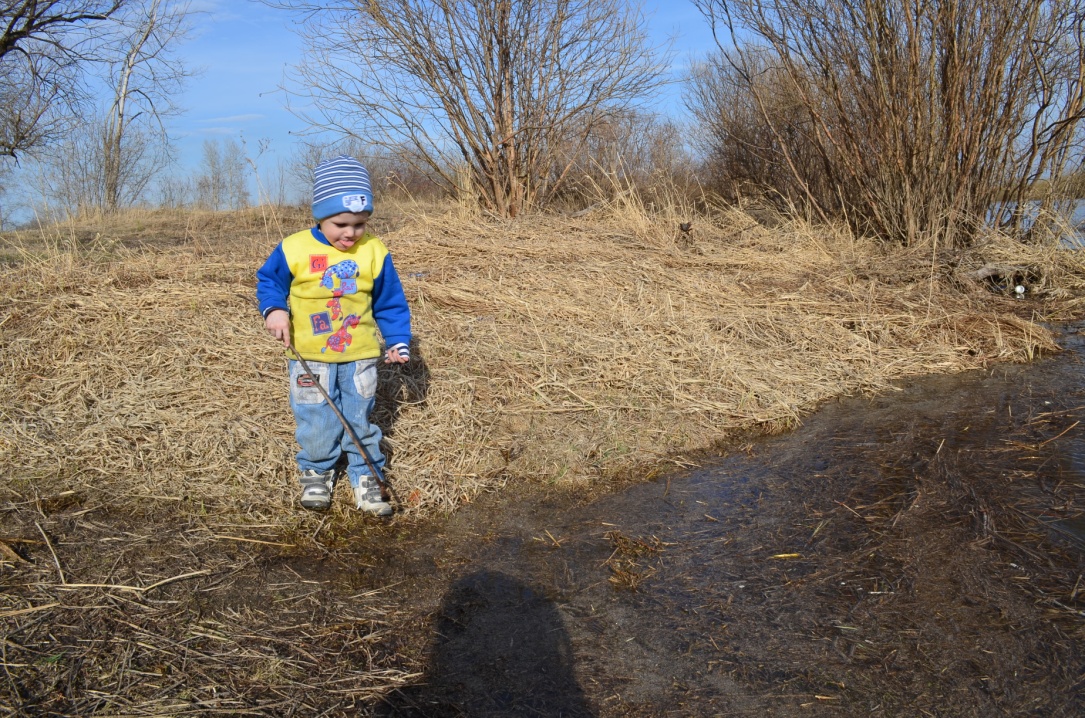 Татарстане, и в Тюмени так просто прогуляться по лесу, посмотреть на природу в любое время года и вдохнуть целебный свежий воздух до головокружения…Маленький на велосипеде…Конечно, сначала это просто развлечение, да и маме удобно «транспортировать» чадо.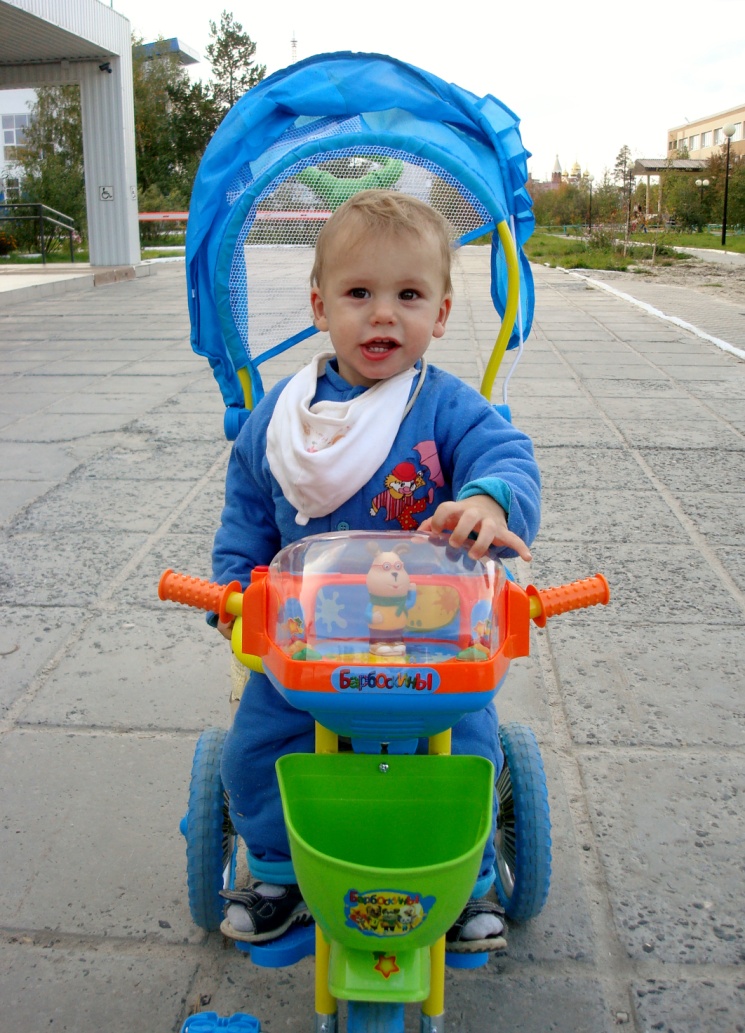 Но потом это превращается в занятие, которое развивает силу, ловкость, чувство равновесия.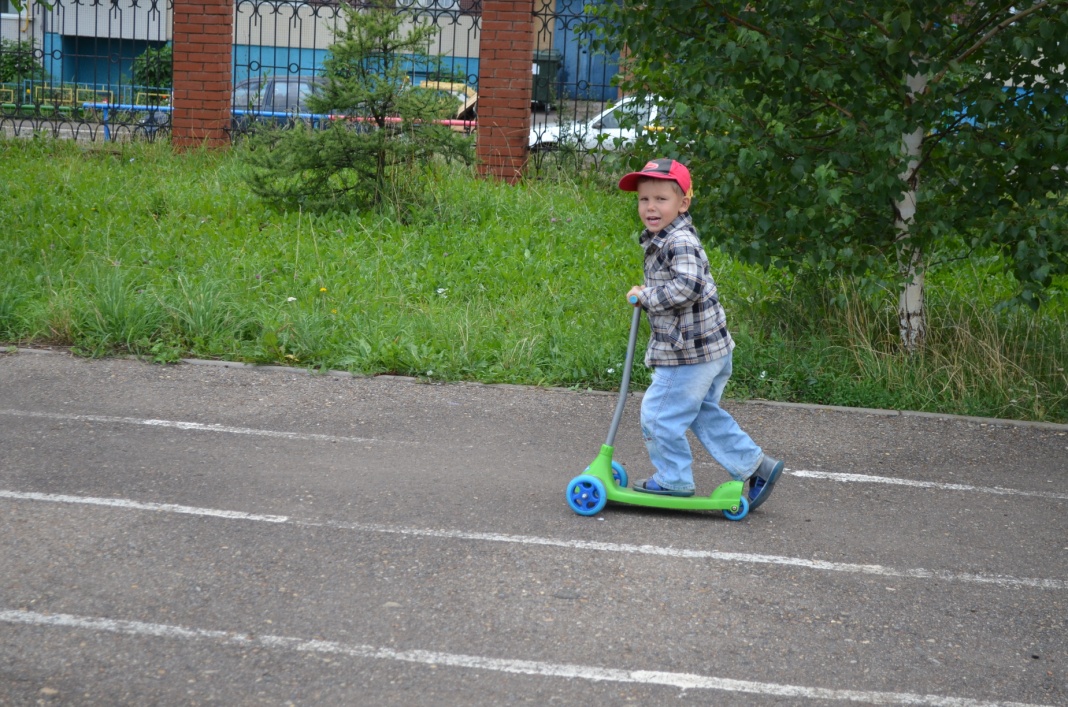 Ребенок  подрос  и 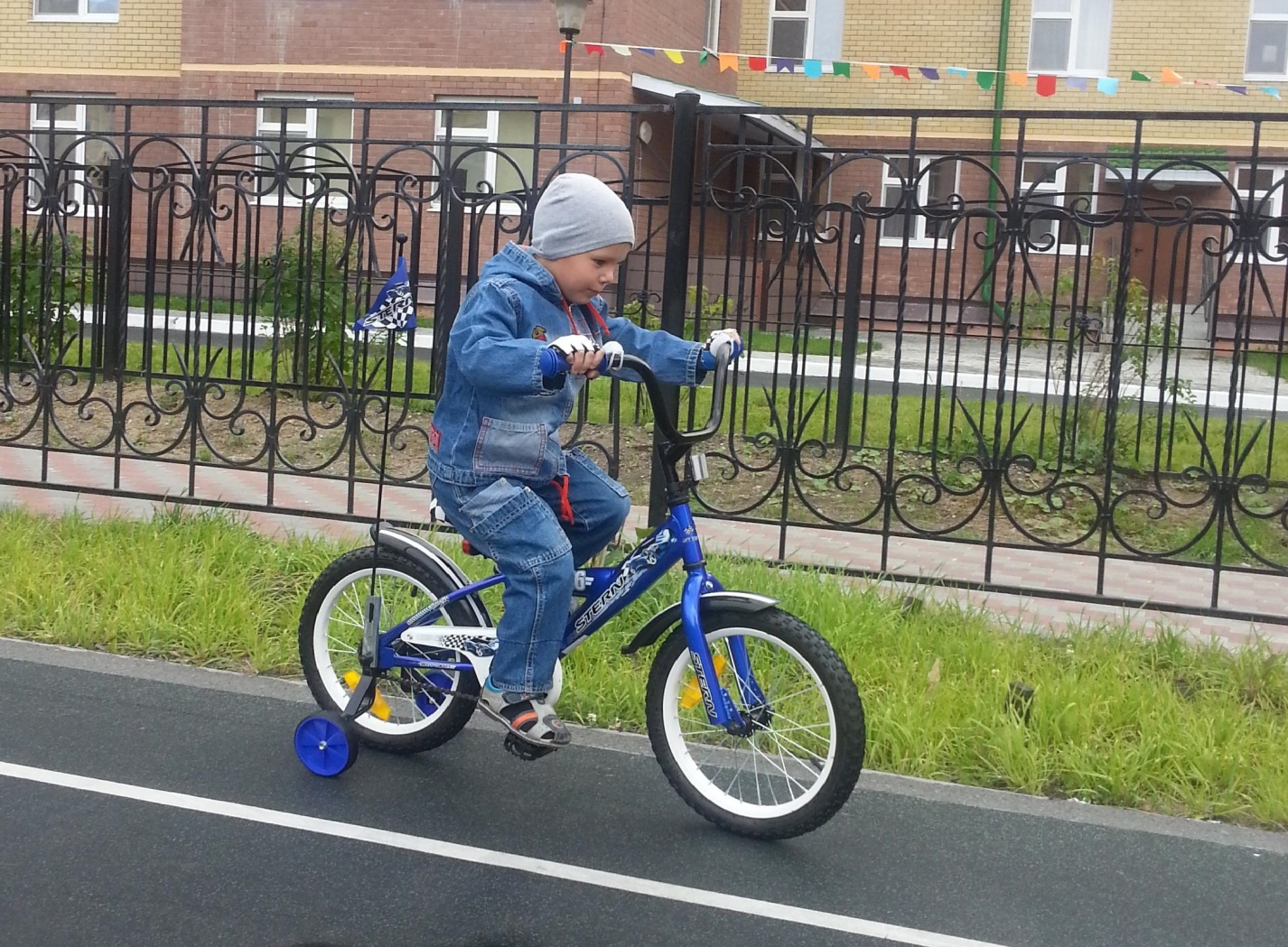 транспорт  тоже!Такой чистый снег и прозрачный, морозный, полезный воздух!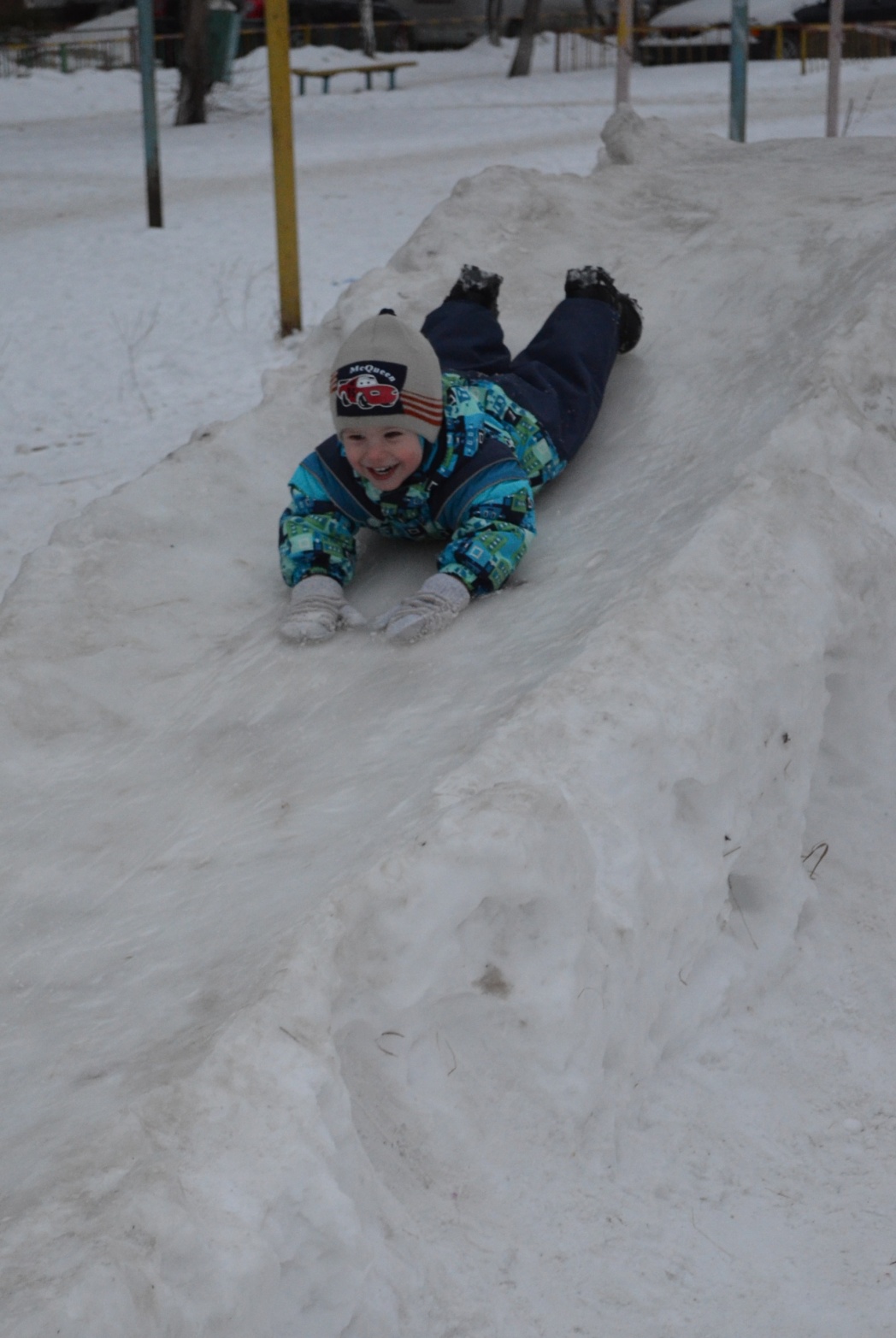 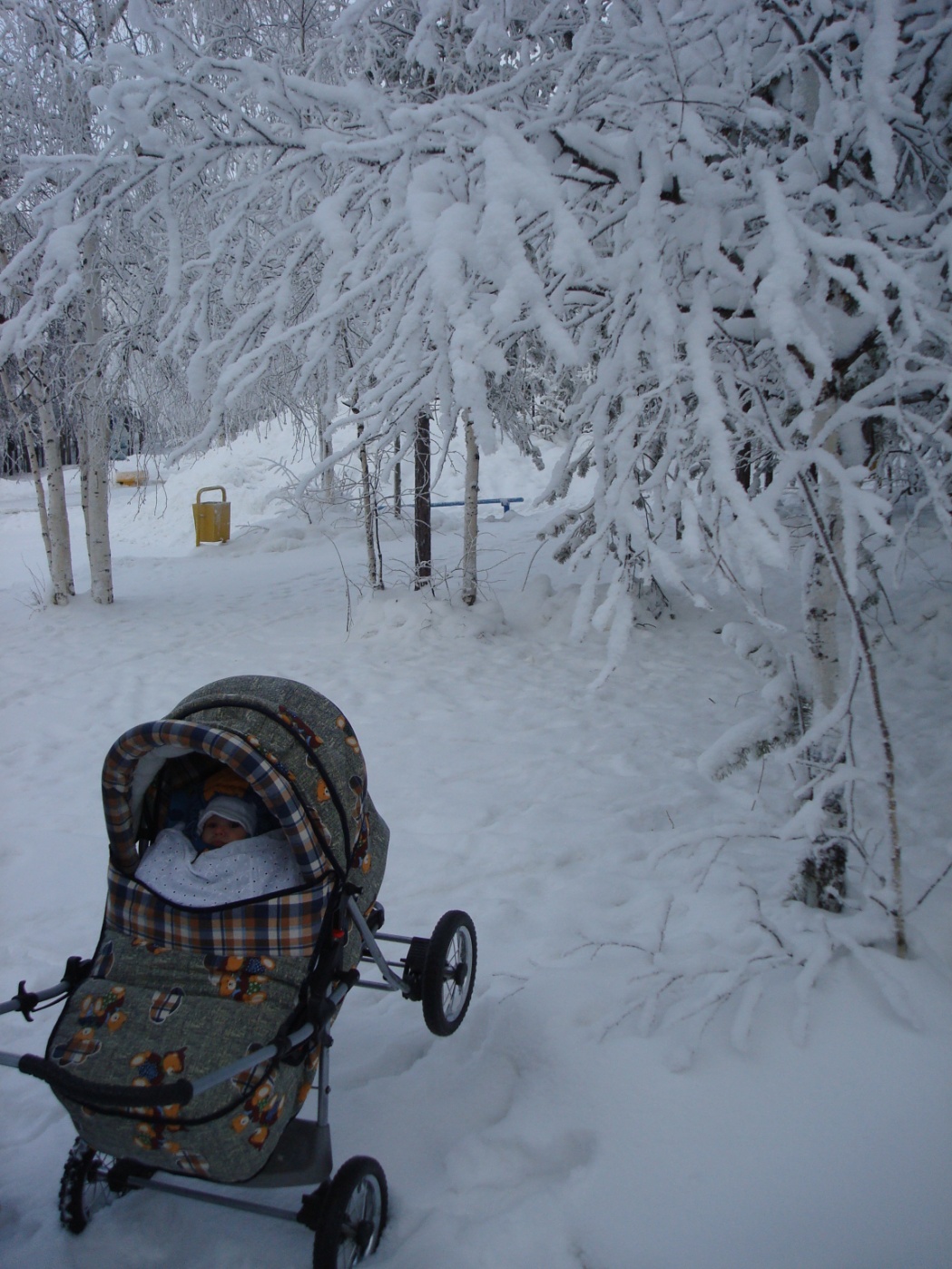  А как весело кататься на горке!А еще на коньках (хоть и сложно без папы…), и на снегокате.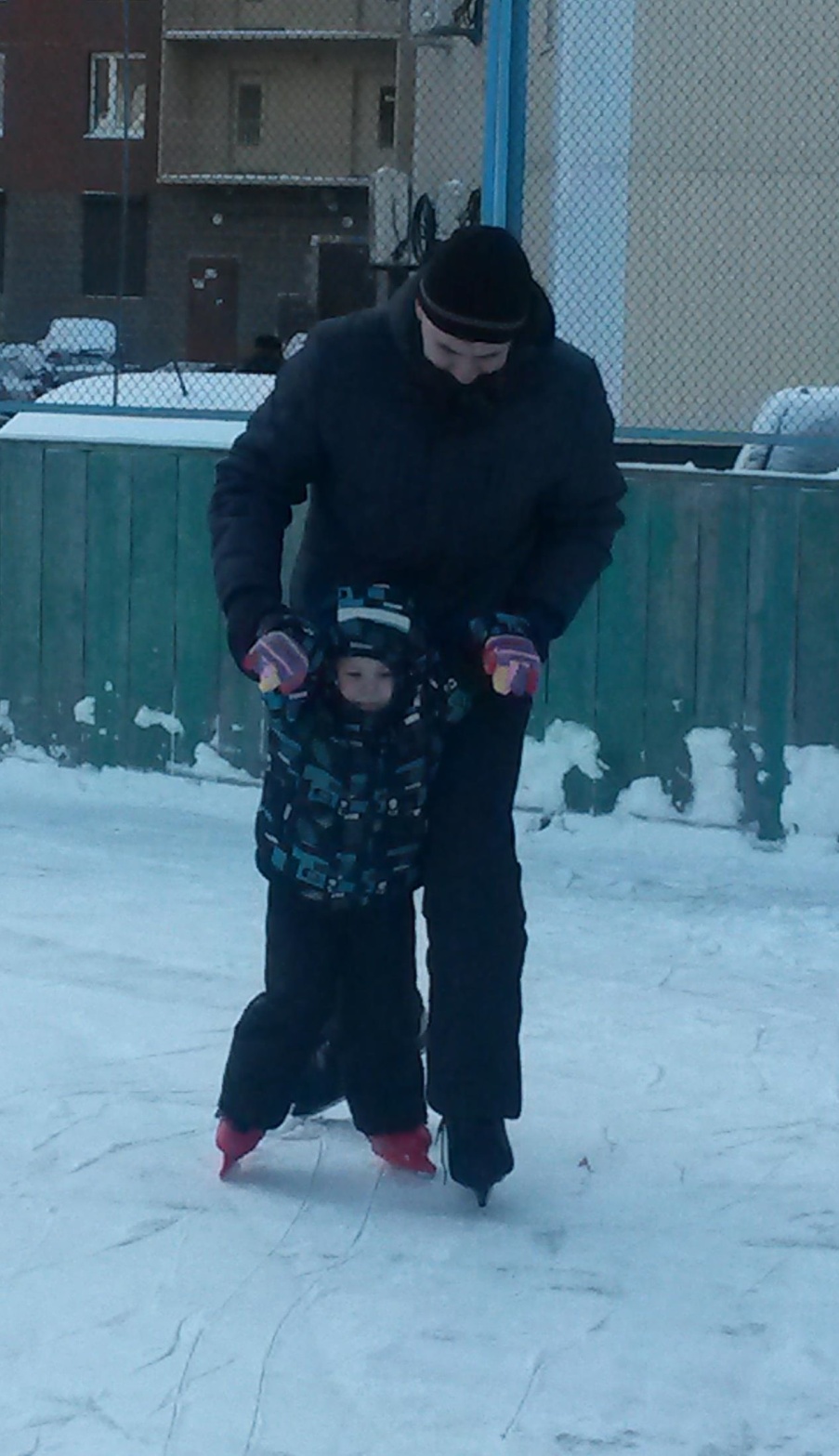 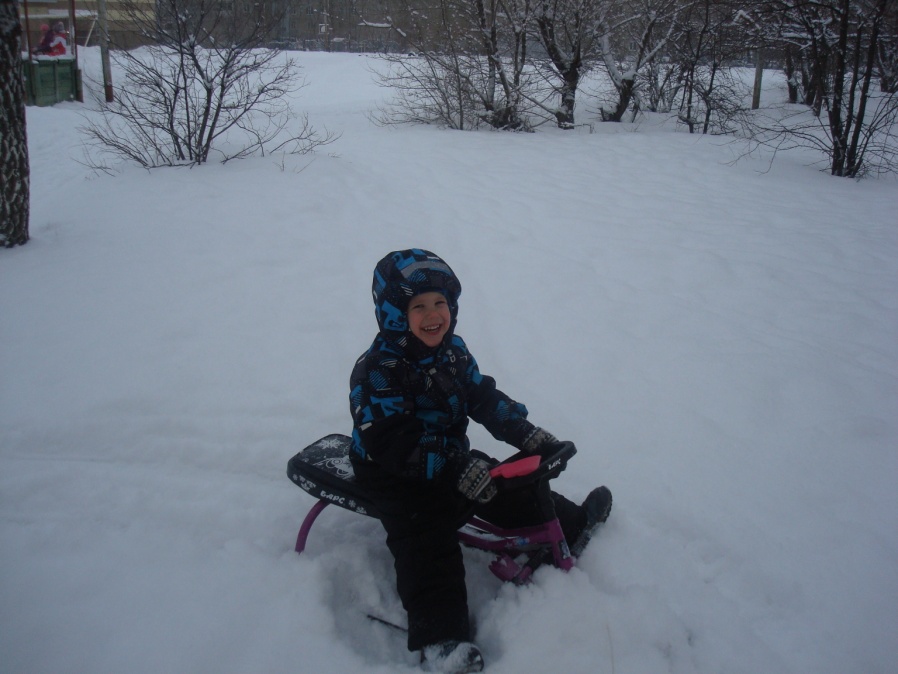 В детском  садике занятия физкультурой .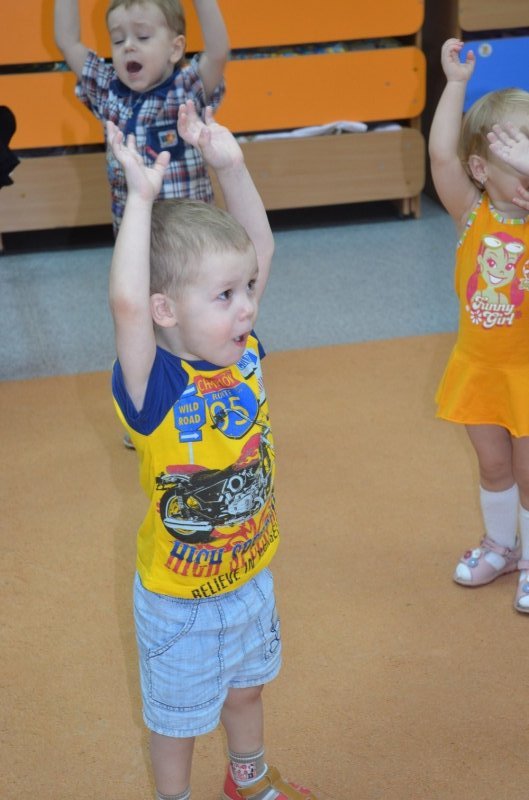 В коллективе веселее и полезнее!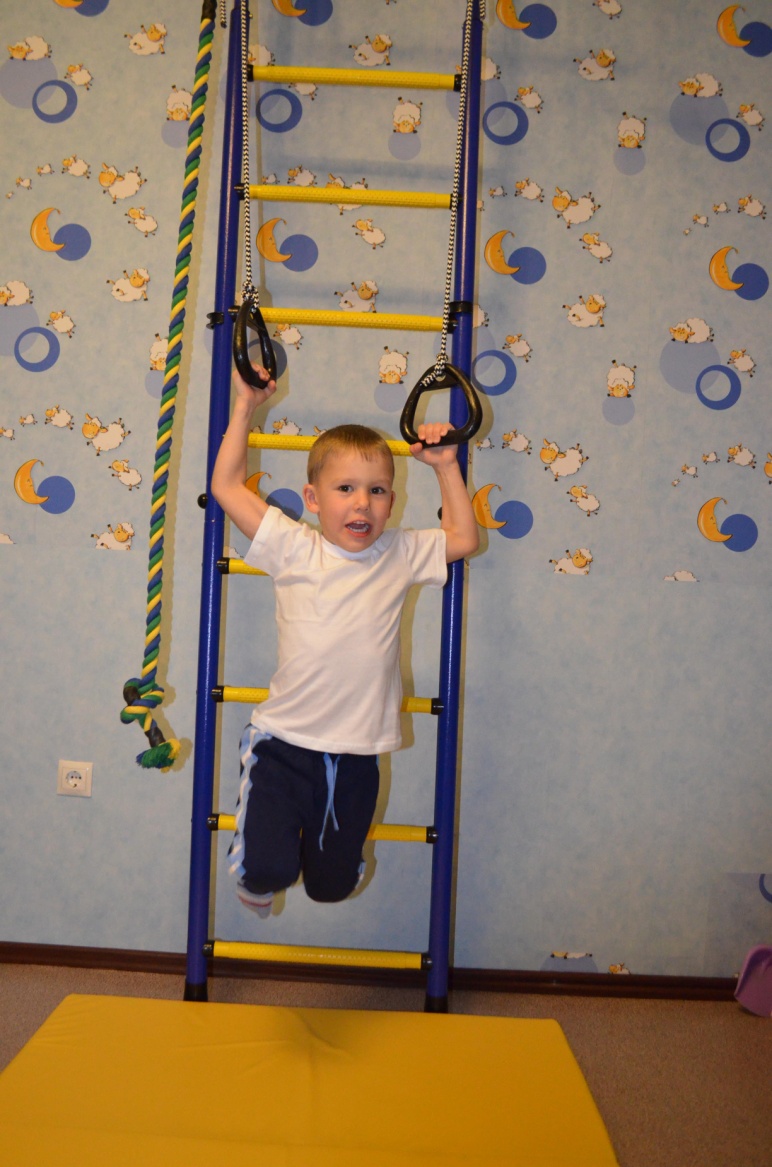 Но и дома время даром не теряет.А теперь уже серьезные тренировки в секции айкидо.  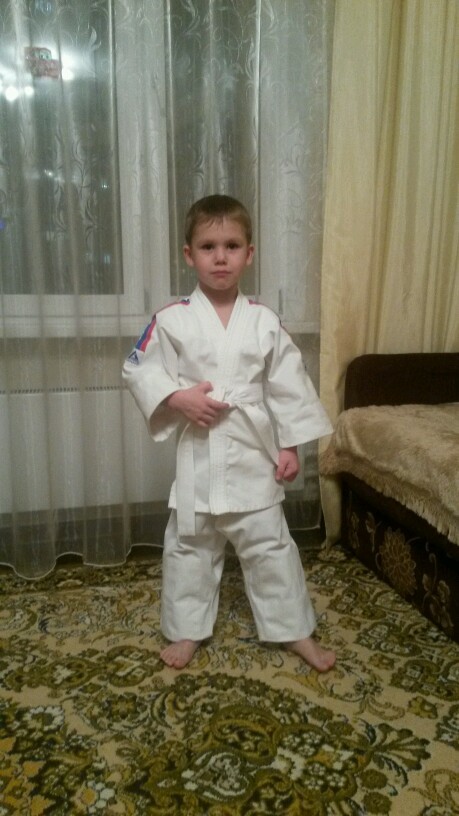 Развитие не только физических навыков, но и духовного состояния. Ведь айкидо, это еще и своя философия.